RECEITAS DO ENSINOFUNDEB[SE RESULTADO LÍQUIDO DA TRANSFERÊNCIA (12) > 0] = ACRÉSCIMO RESULTANTE DAS TRANSFERÊNCIAS DO FUNDEB [SE RESULTADO LÍQUIDO DA TRANSFERÊNCIA (12) < 0] = DECRÉSCIMO RESULTANTE DAS TRANSFERÊNCIAS DO FUNDEBMANUTENÇÃO E DESENVOLVIMENTO DO ENSINO - DESPESAS CUSTEADAS COM A RECEITA RESULTANTE DE IMPOSTOS E RECURSOS DO FUNDEBOUTRAS INFORMAÇÕES PARA CONTROLEFONTE: Sistema Informatizado - Prefeitura Municipal de Arapoti - 11/jan/2016 - 09h e 38m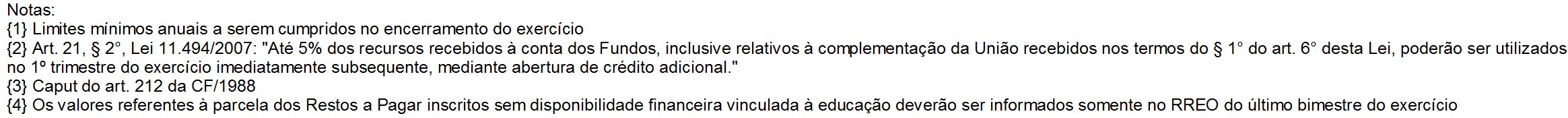 RECEITA RESULTANTE DE IMPOSTOS (caput do art. 212 da Constituição)PREVISÃO INICIALPREVISÃO ATUALIZADA (a)RECEITAS REALIZADASRECEITAS REALIZADASRECEITA RESULTANTE DE IMPOSTOS (caput do art. 212 da Constituição)PREVISÃO INICIALPREVISÃO ATUALIZADA (a)Até o Bimestre (b)% (c)=(b/a)x100- RECEITA DE IMPOSTOS- Receita Resultante do Imposto sobre a Propriedade Predial e Territorial Urbana - IPTU- IPTU- Multas, Juros de Mora e Outros Encargos do IPTU- Dívida Ativa do IPTU- Multas, Juros de Mora, Atualização Monetária e Outros Encargos da Dívida Ativa do IPTU- (-) Deduções da Receita do IPTU- Receita Resultante do Imposto sobre Transmissão de Inter Vivos - ITBI- ITBI- Multas, Juros de Mora e Outros Encargos do ITBI- Dívida Ativa do ITBI- Multas, Juros de Mora, Atualização Monetária e Outros Encargos da Dívida Ativa do ITBI- (-) Deduções da Receita do ITBI- Receita Resultante do Imposto sobre Serviços de Qualquer Natureza - ISS- ISS- Multas, Juros de Mora e Outros Encargos do ISS- Dívida Ativa do ISS- Multas, Juros de Mora, Atualização Monetária e Outros Encargos da Dívida Ativa do ISS- (-) Deduções da Receita do ISS- Receita Resultante do Imposto de Renda Retido na Fonte - IRRF- IRRF- Multas, Juros de Mora e Outros Encargos do IRRF- Dívida Ativa do IRRF- Multas, Juros de Mora, Atualização Monetária e Outros Encargos da Dívida Ativa do IRR- (-) Deduções da Receita do IRRF- Receita Resultante do Imposto Territorial Rural - ITR (CF, art. 153, §4°, inciso III)- ITR- Multas, Juros de Mora e Outros Encargos do ITR- Dívida Ativa do ITR- Multas, Juros de Mora, Atualização Monetária e Outros Encargos da Dívida Ativa do ITR- (-) Deduções da Receita do ITR- RECEITA DE TRANSFERÊNCIAS CONSTITUCIONAIS E LEGAIS- Cota-Parte FPM- Parcela referente à CF, art. 159, I, alínea b- Parcela referente à CF, art. 159, I, alínea d- Cota-Parte ICMS- ICMS-Desoneração - L.C n°87/1996- Cota-Parte IPI-Exportação- Cota-Parte ITR- Cota-Parte IPVA- Cota-Parte IOF-Ouro6.692.826,983.151.826,981.860.866,9810.000,001.180.960,00100.000,000,00460.000,00450.000,000,000,0010.000,000,002.220.000,002.100.000,0095.000,0025.000,000,000,00861.000,00861.000,000,000,000,000,000,000,000,000,000,000,0041.900.156,6217.545.356,6217.545.356,620,0021.404.800,00200.000,00350.000,00800.000,001.600.000,000,006.692.826,983.151.826,981.860.866,9810.000,001.180.960,00100.000,000,00460.000,00450.000,000,000,0010.000,000,002.220.000,002.100.000,0095.000,0025.000,000,000,00861.000,00861.000,000,000,000,000,000,000,000,000,000,000,0043.022.970,1117.545.356,6217.545.356,620,0022.127.505,36200.000,00350.000,00800.000,002.000.108,130,005.639.986,961.319.521,631.091.171,3510.852,26131.070,7586.427,270,00570.810,91570.419,540,000,00391,370,002.658.002,652.618.404,247.991,1520.592,5311.014,730,001.091.651,771.091.651,770,000,000,000,000,000,000,000,000,000,0044.187.279,8017.083.368,3217.083.368,320,0022.599.055,93176.799,71336.227,861.679.240,352.312.587,630,0084,27 %41,87 %58,64 %108,52 %11,10 %86,43 %0,00 %124,09 %126,76 %0,00 %0,00 %3,91 %0,00 %119,73 %124,69 %8,41 %82,37 %0,00 %0,00 %126,79 %126,79 %0,00 %0,00 %0,00 %0,00 %0,00 %0,00 %0,00 %0,00 %0,00 %0,00 %102,71 %97,37 %97,37 %0,00 %102,13 %88,40 %96,07 %209,91 %115,62 %0,00 %3 - TOTAL DA RECEITA DE IMPOSTOS (1 + 2)48.592.983,6049.715.797,0949.827.266,76100,22 %RECEITAS ADICIONAIS PARA FINANCIAMENTO DO ENSINOPREVISÃO INICIALPREVISÃO ATUALIZADA (a)RECEITAS REALIZADASRECEITAS REALIZADASRECEITAS ADICIONAIS PARA FINANCIAMENTO DO ENSINOPREVISÃO INICIALPREVISÃO ATUALIZADA (a)Até o Bimestre (b)% (c)=(b/a)x1004 - RECEITA DA APLICAÇÃO FINANCEIRA DE OUTROS RECURSOS DE IMPOSTOS VINCULADOS0,000,000,000,00 %5 - RECEITA DE TRANSFERÊNCIAS DO FNDE1.152.410,001.152.410,001.023.456,9888,81 %5.1 - Transferências do Salário-Educação710.000,00710.000,00841.513,53118,52 %5.2 - Transferências Diretas - PDEE960,00960,00480,0050,00 %5.3 - Transferências Diretas - PNAE172.500,00172.500,000,000,00 %5.4 - Transferências Diretas - PNATE105.000,00105.000,0074.931,6871,36 %5.5 - Outras Transferências do FNDE136.900,00136.900,0074.216,0054,21 %5.6 - Aplicação Financeira dos Recursos do FNDE27.050,0027.050,0032.315,77119,47 %6 - RECEITA DE TRANSFERÊNCIAS DE CONVÊNIOS267.050,00267.050,00293.239,42109,81 %6.1 - Transferências de Convênios240.000,00240.000,00260.923,65108,72 %6.2 - Aplicação Financeira dos Recursos de Convênios27.050,0027.050,0032.315,77119,47 %7 - RECEITA DE OPERAÇÕES DE CRÉDITO0,000,000,000,00 %8 - OUTRAS RECEITAS PARA FINANCIAMENTO DO ENSINO0,000,000,000,00 %9 - TOTAL DAS RECEITAS ADICIONAIS PARA FINANCIAMENTO DO ENSINO (4 + 5 + 6 + 7 + 8)1.419.460,001.419.460,001.316.696,4092,76 %RECEITAS DO FUNDEBPREVISÃO INICIALPREVISÃO ATUALIZADA (a) 	RECEITAS REALIZADAS 	 	RECEITAS REALIZADAS 	RECEITAS DO FUNDEBPREVISÃO INICIALPREVISÃO ATUALIZADA (a)Até o Bimestre (b)% (c)=(b/a)x10010 - RECEITAS DESTINADAS AO FUNDEB8.380.031,328.604.594,028.837.455,96102,71 %10.1 - Cota-Parte FPM Destinada ao FUNDEB - (20% de 2.1.1)3.509.071,323.509.071,323.416.673,6697,37 %10.2 - Cota-Parte ICMS Destinada ao FUNDEB - (20% de 2.2)4.280.960,004.425.501,074.519.811,19102,13 %10.3 - ICMS-Desoneração Destinada ao FUNDEB - (20% de 2.3)40.000,0040.000,0035.359,9488,40 %10.4 - Cota-Parte IPI-Exportação Destinada ao FUNDEB - (20% de 2.4)70.000,0070.000,0067.245,5796,07 %10.5 - Cota-Parte ITR ou ITR Arrecadados Destinados ao FUNDEB - (20% de (1.5 + 2.5))160.000,00160.000,00335.848,07209,91 %10.6 - Cota-Parte IPVA Destinada ao FUNDEB - (20% de 2.6)320.000,00400.021,63462.517,53115,62 %11 - RECEITAS RECEBIDAS DO FUNDEB7.022.658,567.777.658,568.333.645,60107,15 %11.1 - Transferências de Recursos do FUNDEB7.022.658,567.777.658,568.333.645,60107,15 %11.2 - Complementação da União ao FUNDEB0,000,000,000,00 %11.3 - Receita de Aplicação Financeira dos Recursos do FUNDEB0,000,000,000,00 %12 - RESULTADO LÍQUIDO DAS TRANSFERÊNCIAS DO FUNDEB (11.1 - 10)-1.357.372,76-826.935,46-503.810,3660,92 %DESPESAS DO FUNDEBDOTAÇÃO INICIALDOTAÇÃO ATUALIZADA(d)DESPESAS EMPENHADASDESPESAS EMPENHADASDESPESAS LIQUIDADASDESPESAS LIQUIDADASINSCRITAS EM RP NÃO PROC.(i)DESPESAS DO FUNDEBDOTAÇÃO INICIALDOTAÇÃO ATUALIZADA(d)Até o Bimestre (e)% (f)=(e/d)x100Até o Bimestre (g)% (h)=(g/d)x100INSCRITAS EM RP NÃO PROC.(i)- PAGAMENTO DOS PROFISSIONAIS DO MAGISTÉRIO- Com Educação Infantil- Com Ensino Fundamental 14 - OUTRAS DESPESAS- Com Educação Infantil- Com Ensino Fundamental6.415.000,000,006.415.000,00632.658,560,00632.658,567.240.000,000,007.240.000,001.167.421,870,001.167.421,877.031.162,960,007.031.162,961.084.263,950,001.084.263,9597,12 %0,00 %97,12 %92,88 %0,00 %92,88 %7.031.162,960,007.031.162,96856.650,980,00856.650,9897,12 %0,00 %97,12 %73,38 %0,00 %73,38 %0,000,000,000,000,000,0015 - TOTAL DAS DESPESAS DO FUNDEB (13 + 14)7.047.658,568.407.421,878.115.426,9196,53 %7.887.813,9493,82 %0,00DEDUÇÕES PARA FINS DE LIMITE DO FUNDEB PARA PAGAMENTO DOS PROFISSIONAIS DO MAGISTÉRIODEDUÇÕES PARA FINS DE LIMITE DO FUNDEB PARA PAGAMENTO DOS PROFISSIONAIS DO MAGISTÉRIODEDUÇÕES PARA FINS DE LIMITE DO FUNDEB PARA PAGAMENTO DOS PROFISSIONAIS DO MAGISTÉRIODEDUÇÕES PARA FINS DE LIMITE DO FUNDEB PARA PAGAMENTO DOS PROFISSIONAIS DO MAGISTÉRIODEDUÇÕES PARA FINS DE LIMITE DO FUNDEB PARA PAGAMENTO DOS PROFISSIONAIS DO MAGISTÉRIODEDUÇÕES PARA FINS DE LIMITE DO FUNDEB PARA PAGAMENTO DOS PROFISSIONAIS DO MAGISTÉRIOVALORVALOR- RESTOS A PAGAR INSCRITOS NO EXERCÍCIO SEM DISPONIBILIDADE FINANCEIRA DE RECURSOS DO FUNDEBFUNDEB 60%FUNDEB 40%- DESPESAS CUSTEADAS COM O SUPERAVIT FINANCEIRO, DO EXERCÍCIO ANTERIOR, DO FUNDEBFUNDEB 60%FUNDEB 40%- RESTOS A PAGAR INSCRITOS NO EXERCÍCIO SEM DISPONIBILIDADE FINANCEIRA DE RECURSOS DO FUNDEBFUNDEB 60%FUNDEB 40%- DESPESAS CUSTEADAS COM O SUPERAVIT FINANCEIRO, DO EXERCÍCIO ANTERIOR, DO FUNDEBFUNDEB 60%FUNDEB 40%- RESTOS A PAGAR INSCRITOS NO EXERCÍCIO SEM DISPONIBILIDADE FINANCEIRA DE RECURSOS DO FUNDEBFUNDEB 60%FUNDEB 40%- DESPESAS CUSTEADAS COM O SUPERAVIT FINANCEIRO, DO EXERCÍCIO ANTERIOR, DO FUNDEBFUNDEB 60%FUNDEB 40%- RESTOS A PAGAR INSCRITOS NO EXERCÍCIO SEM DISPONIBILIDADE FINANCEIRA DE RECURSOS DO FUNDEBFUNDEB 60%FUNDEB 40%- DESPESAS CUSTEADAS COM O SUPERAVIT FINANCEIRO, DO EXERCÍCIO ANTERIOR, DO FUNDEBFUNDEB 60%FUNDEB 40%- RESTOS A PAGAR INSCRITOS NO EXERCÍCIO SEM DISPONIBILIDADE FINANCEIRA DE RECURSOS DO FUNDEBFUNDEB 60%FUNDEB 40%- DESPESAS CUSTEADAS COM O SUPERAVIT FINANCEIRO, DO EXERCÍCIO ANTERIOR, DO FUNDEBFUNDEB 60%FUNDEB 40%- RESTOS A PAGAR INSCRITOS NO EXERCÍCIO SEM DISPONIBILIDADE FINANCEIRA DE RECURSOS DO FUNDEBFUNDEB 60%FUNDEB 40%- DESPESAS CUSTEADAS COM O SUPERAVIT FINANCEIRO, DO EXERCÍCIO ANTERIOR, DO FUNDEBFUNDEB 60%FUNDEB 40%0,000,000,00399.445,030,00399.445,030,000,000,00399.445,030,00399.445,0318 - TOTAL DAS DEDUÇÕES CONSIDERADAS PARA FINS DE LIMITE DO FUNDEB (16 + 17)18 - TOTAL DAS DEDUÇÕES CONSIDERADAS PARA FINS DE LIMITE DO FUNDEB (16 + 17)18 - TOTAL DAS DEDUÇÕES CONSIDERADAS PARA FINS DE LIMITE DO FUNDEB (16 + 17)18 - TOTAL DAS DEDUÇÕES CONSIDERADAS PARA FINS DE LIMITE DO FUNDEB (16 + 17)18 - TOTAL DAS DEDUÇÕES CONSIDERADAS PARA FINS DE LIMITE DO FUNDEB (16 + 17)18 - TOTAL DAS DEDUÇÕES CONSIDERADAS PARA FINS DE LIMITE DO FUNDEB (16 + 17)399.445,03399.445,03INDICADORES DO FUNDEBINDICADORES DO FUNDEBINDICADORES DO FUNDEBINDICADORES DO FUNDEBINDICADORES DO FUNDEBINDICADORES DO FUNDEBVALORVALOR- TOTAL DAS DESPESAS DO FUNDEB PARA FINS DE LIMITE (15 - 18)- Mínimo de 60% do FUNDEB na Remuneração do Magistério1 (13 - (16.1 + 17.1)) / (11) x 100) %- Máximo de 40% em Despesa com MDE, que não Remuneração do Magistério (14 - (16.2 + 17.2)) / (11) x 100) %- Máximo de 5% não Aplicado no Exercício (100 - (19.1 +19.2)) %- TOTAL DAS DESPESAS DO FUNDEB PARA FINS DE LIMITE (15 - 18)- Mínimo de 60% do FUNDEB na Remuneração do Magistério1 (13 - (16.1 + 17.1)) / (11) x 100) %- Máximo de 40% em Despesa com MDE, que não Remuneração do Magistério (14 - (16.2 + 17.2)) / (11) x 100) %- Máximo de 5% não Aplicado no Exercício (100 - (19.1 +19.2)) %- TOTAL DAS DESPESAS DO FUNDEB PARA FINS DE LIMITE (15 - 18)- Mínimo de 60% do FUNDEB na Remuneração do Magistério1 (13 - (16.1 + 17.1)) / (11) x 100) %- Máximo de 40% em Despesa com MDE, que não Remuneração do Magistério (14 - (16.2 + 17.2)) / (11) x 100) %- Máximo de 5% não Aplicado no Exercício (100 - (19.1 +19.2)) %- TOTAL DAS DESPESAS DO FUNDEB PARA FINS DE LIMITE (15 - 18)- Mínimo de 60% do FUNDEB na Remuneração do Magistério1 (13 - (16.1 + 17.1)) / (11) x 100) %- Máximo de 40% em Despesa com MDE, que não Remuneração do Magistério (14 - (16.2 + 17.2)) / (11) x 100) %- Máximo de 5% não Aplicado no Exercício (100 - (19.1 +19.2)) %- TOTAL DAS DESPESAS DO FUNDEB PARA FINS DE LIMITE (15 - 18)- Mínimo de 60% do FUNDEB na Remuneração do Magistério1 (13 - (16.1 + 17.1)) / (11) x 100) %- Máximo de 40% em Despesa com MDE, que não Remuneração do Magistério (14 - (16.2 + 17.2)) / (11) x 100) %- Máximo de 5% não Aplicado no Exercício (100 - (19.1 +19.2)) %- TOTAL DAS DESPESAS DO FUNDEB PARA FINS DE LIMITE (15 - 18)- Mínimo de 60% do FUNDEB na Remuneração do Magistério1 (13 - (16.1 + 17.1)) / (11) x 100) %- Máximo de 40% em Despesa com MDE, que não Remuneração do Magistério (14 - (16.2 + 17.2)) / (11) x 100) %- Máximo de 5% não Aplicado no Exercício (100 - (19.1 +19.2)) %100,0084,375,4910,14100,0084,375,4910,14CONTROLE DA UTILIZAÇÃO DE RECURSOS NO EXERCÍCIO SUBSEQÜENTECONTROLE DA UTILIZAÇÃO DE RECURSOS NO EXERCÍCIO SUBSEQÜENTECONTROLE DA UTILIZAÇÃO DE RECURSOS NO EXERCÍCIO SUBSEQÜENTECONTROLE DA UTILIZAÇÃO DE RECURSOS NO EXERCÍCIO SUBSEQÜENTECONTROLE DA UTILIZAÇÃO DE RECURSOS NO EXERCÍCIO SUBSEQÜENTECONTROLE DA UTILIZAÇÃO DE RECURSOS NO EXERCÍCIO SUBSEQÜENTEVALORVALOR20 - RECURSOS RECEBIDOS DO FUNDEB EM 2013 QUE NÃO FORAM UTILIZADOS20 - RECURSOS RECEBIDOS DO FUNDEB EM 2013 QUE NÃO FORAM UTILIZADOS20 - RECURSOS RECEBIDOS DO FUNDEB EM 2013 QUE NÃO FORAM UTILIZADOS20 - RECURSOS RECEBIDOS DO FUNDEB EM 2013 QUE NÃO FORAM UTILIZADOS20 - RECURSOS RECEBIDOS DO FUNDEB EM 2013 QUE NÃO FORAM UTILIZADOS20 - RECURSOS RECEBIDOS DO FUNDEB EM 2013 QUE NÃO FORAM UTILIZADOS0,000,0021 - DESPESAS CUSTEADAS COM O SALDO DO ITEM 20 ATÉ O 1° TRIMESTRE DO EXERCICIO ATUAL {2}21 - DESPESAS CUSTEADAS COM O SALDO DO ITEM 20 ATÉ O 1° TRIMESTRE DO EXERCICIO ATUAL {2}21 - DESPESAS CUSTEADAS COM O SALDO DO ITEM 20 ATÉ O 1° TRIMESTRE DO EXERCICIO ATUAL {2}21 - DESPESAS CUSTEADAS COM O SALDO DO ITEM 20 ATÉ O 1° TRIMESTRE DO EXERCICIO ATUAL {2}21 - DESPESAS CUSTEADAS COM O SALDO DO ITEM 20 ATÉ O 1° TRIMESTRE DO EXERCICIO ATUAL {2}21 - DESPESAS CUSTEADAS COM O SALDO DO ITEM 20 ATÉ O 1° TRIMESTRE DO EXERCICIO ATUAL {2}0,000,00RECEITAS COM AÇÕES TÍPICAS DE MDERECEITAS COM AÇÕES TÍPICAS DE MDEPREVISÃO INICIALPREVISÃO ATUALIZADA(a)PREVISÃO ATUALIZADA(a)RECEITAS REALIZADASRECEITAS REALIZADASRECEITAS REALIZADASRECEITAS COM AÇÕES TÍPICAS DE MDERECEITAS COM AÇÕES TÍPICAS DE MDEPREVISÃO INICIALPREVISÃO ATUALIZADA(a)PREVISÃO ATUALIZADA(a)Até o Bimestre (b)Até o Bimestre (b)% (c)=(b/a)x10022 - IMPOSTOS E TRANSFERÊNCIAS DESTINADAS À MDE (25% DE 3) {3}22 - IMPOSTOS E TRANSFERÊNCIAS DESTINADAS À MDE (25% DE 3) {3}12.148.245,9012.428.949,2712.428.949,2712.456.816,6912.456.816,69100,22 %DESPESAS COM AÇÕES TÍPICAS DE MDEDOTAÇÃO INICIALDOTAÇÃO ATUALIZADA(d)DESPESAS EMPENHADASDESPESAS EMPENHADASDESPESAS LIQUIDADASDESPESAS LIQUIDADASINSCRITAS EM RP NÃO PROC.(i)DESPESAS COM AÇÕES TÍPICAS DE MDEDOTAÇÃO INICIALDOTAÇÃO ATUALIZADA(d)Até o Bimestre (e)% (f)=(e/d)x100Até o Bimestre (g)% (h)=(g/d)x100INSCRITAS EM RP NÃO PROC.(i)- EDUCAÇÃO INFANTIL- Creche- Despesas Custeadas com Recursos do FUNDEB- Despesas Custeadas com Outros Recursos de Impostos- Pré-escola- Despesas Custeadas com Recursos do FUNDEB- Despesas Custeadas com Outros Recursos de Impostos 24 - ENSINO FUNDAMENTAL- Despesas Custeadas com Recursos do FUNDEB- Despesas Custeadas com Outros Recursos de Impostos 25 - ENSINO MÉDIO- ENSINO SUPERIOR- ENSINO PROFISSIONAL NÃO INTEGRADO AO ENSINO REGULAR- OUTRAS469.440,000,000,000,00469.440,000,00469.440,0013.849.990,007.047.658,566.802.331,440,000,00170.000,000,00437.090,000,000,000,00437.090,000,00437.090,0015.352.812,978.407.421,876.945.391,100,000,00140.001,000,00379.885,790,000,000,00379.885,790,00379.885,7914.050.173,408.115.426,915.934.746,490,000,00135.506,900,0086,61 %0,00 %0,00 %0,00 %86,61 %0,00 %86,61 %89,00 %93,82 %83,16 %0,00 %0,00 %80,01 %0,00 %378.567,650,000,000,00378.567,650,00378.567,6513.663.415,597.887.813,945.775.601,650,000,00112.015,880,0086,91 %0,00 %0,00 %0,00 %86,91 %0,00 %86,91 %91,52 %96,53 %85,45 %0,00 %0,00 %96,79 %0,00 %0,000,000,000,000,000,000,000,000,000,000,000,000,000,0029 - TOTAL DAS DESPESAS COM AÇÕES TÍPICAS MDE (23+24+25+26+27+28)14.489.430,0015.929.903,9714.565.566,0991,44 %14.153.999,1288,85 %0,00DEDUÇÕES CONSIDERADAS PARA FINS DE LIMITE CONSTITUCIONALDEDUÇÕES CONSIDERADAS PARA FINS DE LIMITE CONSTITUCIONALDEDUÇÕES CONSIDERADAS PARA FINS DE LIMITE CONSTITUCIONALDEDUÇÕES CONSIDERADAS PARA FINS DE LIMITE CONSTITUCIONALDEDUÇÕES CONSIDERADAS PARA FINS DE LIMITE CONSTITUCIONALDEDUÇÕES CONSIDERADAS PARA FINS DE LIMITE CONSTITUCIONALVALORVALOR- RESULTADO LÍQUIDO DAS TRANSFERÊNCIAS DO FUNDEB = (12)- DESPESAS CUSTEADAS COM A COMPLEMENTAÇÃO DO FUNDEB NO EXERCÍCIO- RECEITA DE APLICAÇÃO FINANCEIRA DOS RECURSOS DO FUNDEB ATÉ O BIMESTRE = (50 h)- DESPESAS CUSTEADAS COM O SUPERÁVIT FINANCEIRO, DO EXERCÍCIO ANTERIOR, DO FUNDEB- DESPESAS CUSTEADAS COM O SUPERÁVIT FINANCEIRO, DO EXERCÍCIO ANTERIOR, DE OUTROS RECURSOS DE IMPOSTOS- RESTOS A PAGAR INSCRITOS NO EXERCÍCIO SEM DISPONIBILIDADE FINANCEIRA DE RECURSOS DE IMPOSTOS VINCULADOS AO ENSINO {4}- CANCELAMENTO, NO EXERCÍCIO, DE RESTOS A PAGAR INSCRITOS COM DISPONIBILIDADE FINANCEIRA DE RECURSOS DE IMPOSTOS VINCULADOS AO ENSINO = (46 g)- RESULTADO LÍQUIDO DAS TRANSFERÊNCIAS DO FUNDEB = (12)- DESPESAS CUSTEADAS COM A COMPLEMENTAÇÃO DO FUNDEB NO EXERCÍCIO- RECEITA DE APLICAÇÃO FINANCEIRA DOS RECURSOS DO FUNDEB ATÉ O BIMESTRE = (50 h)- DESPESAS CUSTEADAS COM O SUPERÁVIT FINANCEIRO, DO EXERCÍCIO ANTERIOR, DO FUNDEB- DESPESAS CUSTEADAS COM O SUPERÁVIT FINANCEIRO, DO EXERCÍCIO ANTERIOR, DE OUTROS RECURSOS DE IMPOSTOS- RESTOS A PAGAR INSCRITOS NO EXERCÍCIO SEM DISPONIBILIDADE FINANCEIRA DE RECURSOS DE IMPOSTOS VINCULADOS AO ENSINO {4}- CANCELAMENTO, NO EXERCÍCIO, DE RESTOS A PAGAR INSCRITOS COM DISPONIBILIDADE FINANCEIRA DE RECURSOS DE IMPOSTOS VINCULADOS AO ENSINO = (46 g)- RESULTADO LÍQUIDO DAS TRANSFERÊNCIAS DO FUNDEB = (12)- DESPESAS CUSTEADAS COM A COMPLEMENTAÇÃO DO FUNDEB NO EXERCÍCIO- RECEITA DE APLICAÇÃO FINANCEIRA DOS RECURSOS DO FUNDEB ATÉ O BIMESTRE = (50 h)- DESPESAS CUSTEADAS COM O SUPERÁVIT FINANCEIRO, DO EXERCÍCIO ANTERIOR, DO FUNDEB- DESPESAS CUSTEADAS COM O SUPERÁVIT FINANCEIRO, DO EXERCÍCIO ANTERIOR, DE OUTROS RECURSOS DE IMPOSTOS- RESTOS A PAGAR INSCRITOS NO EXERCÍCIO SEM DISPONIBILIDADE FINANCEIRA DE RECURSOS DE IMPOSTOS VINCULADOS AO ENSINO {4}- CANCELAMENTO, NO EXERCÍCIO, DE RESTOS A PAGAR INSCRITOS COM DISPONIBILIDADE FINANCEIRA DE RECURSOS DE IMPOSTOS VINCULADOS AO ENSINO = (46 g)- RESULTADO LÍQUIDO DAS TRANSFERÊNCIAS DO FUNDEB = (12)- DESPESAS CUSTEADAS COM A COMPLEMENTAÇÃO DO FUNDEB NO EXERCÍCIO- RECEITA DE APLICAÇÃO FINANCEIRA DOS RECURSOS DO FUNDEB ATÉ O BIMESTRE = (50 h)- DESPESAS CUSTEADAS COM O SUPERÁVIT FINANCEIRO, DO EXERCÍCIO ANTERIOR, DO FUNDEB- DESPESAS CUSTEADAS COM O SUPERÁVIT FINANCEIRO, DO EXERCÍCIO ANTERIOR, DE OUTROS RECURSOS DE IMPOSTOS- RESTOS A PAGAR INSCRITOS NO EXERCÍCIO SEM DISPONIBILIDADE FINANCEIRA DE RECURSOS DE IMPOSTOS VINCULADOS AO ENSINO {4}- CANCELAMENTO, NO EXERCÍCIO, DE RESTOS A PAGAR INSCRITOS COM DISPONIBILIDADE FINANCEIRA DE RECURSOS DE IMPOSTOS VINCULADOS AO ENSINO = (46 g)- RESULTADO LÍQUIDO DAS TRANSFERÊNCIAS DO FUNDEB = (12)- DESPESAS CUSTEADAS COM A COMPLEMENTAÇÃO DO FUNDEB NO EXERCÍCIO- RECEITA DE APLICAÇÃO FINANCEIRA DOS RECURSOS DO FUNDEB ATÉ O BIMESTRE = (50 h)- DESPESAS CUSTEADAS COM O SUPERÁVIT FINANCEIRO, DO EXERCÍCIO ANTERIOR, DO FUNDEB- DESPESAS CUSTEADAS COM O SUPERÁVIT FINANCEIRO, DO EXERCÍCIO ANTERIOR, DE OUTROS RECURSOS DE IMPOSTOS- RESTOS A PAGAR INSCRITOS NO EXERCÍCIO SEM DISPONIBILIDADE FINANCEIRA DE RECURSOS DE IMPOSTOS VINCULADOS AO ENSINO {4}- CANCELAMENTO, NO EXERCÍCIO, DE RESTOS A PAGAR INSCRITOS COM DISPONIBILIDADE FINANCEIRA DE RECURSOS DE IMPOSTOS VINCULADOS AO ENSINO = (46 g)- RESULTADO LÍQUIDO DAS TRANSFERÊNCIAS DO FUNDEB = (12)- DESPESAS CUSTEADAS COM A COMPLEMENTAÇÃO DO FUNDEB NO EXERCÍCIO- RECEITA DE APLICAÇÃO FINANCEIRA DOS RECURSOS DO FUNDEB ATÉ O BIMESTRE = (50 h)- DESPESAS CUSTEADAS COM O SUPERÁVIT FINANCEIRO, DO EXERCÍCIO ANTERIOR, DO FUNDEB- DESPESAS CUSTEADAS COM O SUPERÁVIT FINANCEIRO, DO EXERCÍCIO ANTERIOR, DE OUTROS RECURSOS DE IMPOSTOS- RESTOS A PAGAR INSCRITOS NO EXERCÍCIO SEM DISPONIBILIDADE FINANCEIRA DE RECURSOS DE IMPOSTOS VINCULADOS AO ENSINO {4}- CANCELAMENTO, NO EXERCÍCIO, DE RESTOS A PAGAR INSCRITOS COM DISPONIBILIDADE FINANCEIRA DE RECURSOS DE IMPOSTOS VINCULADOS AO ENSINO = (46 g)-503.810,360,000,000,000,000,000,00-503.810,360,000,000,000,000,000,0037 - TOTAL DAS DEDUÇÕES CONSIDERADAS PARA FINS DE LIMITE CONSTITUCIONAL (30 + 31 + 32 + 33 + 34 + 35 + 36)37 - TOTAL DAS DEDUÇÕES CONSIDERADAS PARA FINS DE LIMITE CONSTITUCIONAL (30 + 31 + 32 + 33 + 34 + 35 + 36)37 - TOTAL DAS DEDUÇÕES CONSIDERADAS PARA FINS DE LIMITE CONSTITUCIONAL (30 + 31 + 32 + 33 + 34 + 35 + 36)37 - TOTAL DAS DEDUÇÕES CONSIDERADAS PARA FINS DE LIMITE CONSTITUCIONAL (30 + 31 + 32 + 33 + 34 + 35 + 36)37 - TOTAL DAS DEDUÇÕES CONSIDERADAS PARA FINS DE LIMITE CONSTITUCIONAL (30 + 31 + 32 + 33 + 34 + 35 + 36)37 - TOTAL DAS DEDUÇÕES CONSIDERADAS PARA FINS DE LIMITE CONSTITUCIONAL (30 + 31 + 32 + 33 + 34 + 35 + 36)-503.810,36-503.810,3638 - TOTAL DAS DESPESAS PARA FINS DE LIMITE ((23 + 24) - (37))38 - TOTAL DAS DESPESAS PARA FINS DE LIMITE ((23 + 24) - (37))38 - TOTAL DAS DESPESAS PARA FINS DE LIMITE ((23 + 24) - (37))38 - TOTAL DAS DESPESAS PARA FINS DE LIMITE ((23 + 24) - (37))38 - TOTAL DAS DESPESAS PARA FINS DE LIMITE ((23 + 24) - (37))38 - TOTAL DAS DESPESAS PARA FINS DE LIMITE ((23 + 24) - (37))14.545.793,6014.545.793,6039 - MÍNIMO DE 25% DAS RECEITAS RESULTANTES DE IMPOSTOS EM MDE {5} ((38) / (3) X 100)%39 - MÍNIMO DE 25% DAS RECEITAS RESULTANTES DE IMPOSTOS EM MDE {5} ((38) / (3) X 100)%39 - MÍNIMO DE 25% DAS RECEITAS RESULTANTES DE IMPOSTOS EM MDE {5} ((38) / (3) X 100)%39 - MÍNIMO DE 25% DAS RECEITAS RESULTANTES DE IMPOSTOS EM MDE {5} ((38) / (3) X 100)%39 - MÍNIMO DE 25% DAS RECEITAS RESULTANTES DE IMPOSTOS EM MDE {5} ((38) / (3) X 100)%39 - MÍNIMO DE 25% DAS RECEITAS RESULTANTES DE IMPOSTOS EM MDE {5} ((38) / (3) X 100)%29,1929,19OUTRAS DESPESAS CUSTEADAS COM RECEITAS ADICIONAIS PARA FINANCIAMENTO DO ENSINODOTAÇÃO INICIALDOTAÇÃO ATUALIZADA(d)DESPESAS EMPENHADASDESPESAS EMPENHADASDESPESAS LIQUIDADASDESPESAS LIQUIDADASINSCRITAS EM RP NÃO PROC.(i)OUTRAS DESPESAS CUSTEADAS COM RECEITAS ADICIONAIS PARA FINANCIAMENTO DO ENSINODOTAÇÃO INICIALDOTAÇÃO ATUALIZADA(d)Até o Bimestre (e)% (f)=(e/d)x100Até o Bimestre (g)% (h)=(g/d)x100INSCRITAS EM RP NÃO PROC.(i)- DESPESAS CUSTEADAS COM A APLICAÇÃO FINANCEIRA DE OUTROS RECURSOS IMPOSTOS VINCULADOS AO ENSINO- DESPESAS CUSTEADAS COM A CONTRIBUIÇÃO SOCIAL DOSALÁRIO-EDUCAÇÃO- DESPESAS CUSTEADAS COM OPERAÇÕES DE CRÉDITO- DESPESAS CUSTEADAS COM OUTRAS RECEITAS PARA FINANCIAMENTO DO ENSINO0,00710.000,000,000,000,00710.000,000,00185.688,250,00121.823,970,00171.914,950,00 %17,16 %0,00 %92,58 %0,00841.513,530,000,000,00 %118,52 %0,00 %0,00 %0,000,000,000,0044 - TOTAL DAS OUTRAS DESPESAS CUSTEADAS  COM  RECEITAS ADICIONAIS PARA FINANCIAMENTO DO ENSINO (40 + 41 + 42 + 43)710.000,00895.688,25293.738,9232,79 %841.513,5393,95 %0,0045 - TOTAL GERAL DAS DESPESAS COM MDE (29 + 44)15.199.430,0016.825.592,2214.859.305,0188,31 %14.995.512,6589,12 %0,00RESTOS A PAGAR INSCRITOS COM DISPONIBILIDADE FINANCEIRA DE RECURSOS DE IMPOSTOS VINCULADOS AO ENSINORESTOS A PAGAR INSCRITOS COM DISPONIBILIDADE FINANCEIRA DE RECURSOS DE IMPOSTOS VINCULADOS AO ENSINOSALDO ATÉ O BIMESTRESALDO ATÉ O BIMESTRESALDO ATÉ O BIMESTRECANCELADO EM 2015 (j)CANCELADO EM 2015 (j)CANCELADO EM 2015 (j)46 - RESTOS A PAGAR DE DESPESAS COM MDE46 - RESTOS A PAGAR DE DESPESAS COM MDE66.793,8566.793,8566.793,850,000,000,0046 - RESTOS A PAGAR DE DESPESAS COM MDE46 - RESTOS A PAGAR DE DESPESAS COM MDE57.637,6757.637,6757.637,670,000,000,0046 - RESTOS A PAGAR DE DESPESAS COM MDE46 - RESTOS A PAGAR DE DESPESAS COM MDE9.156,189.156,189.156,180,000,000,00FLUXO FINANCEIRO DOS RECURSOSVALOR47 - SALDO FINANCEIRO EM 31 DE DEZEMBRO DO EXERCICIO ANTERIOR0,0048 - (+) INGRESSO DE RECURSOS ATÉ O BIMESTRE8.333.645,6049 - (-) PAGAMENTOS EFETUADOS ATÉ O BIMESTRE7.771.338,6649.1 Pagamento do Exercício7.595.533,8549.2 Restos a Pagar175.804,8150 - (+) RECEITA DE APLICAÇÃO FINANCEIRA DOS RECURSOS ATÉ O BIMESTRE0,0051 - (=) SALDO FINANCEIRO NO EXERCÍCIO ATUAL913.916,56